Пал сухой травы18.04.21в 21 час35 минут на пункт связи пожарно-спасательной части №109 пожарно-спасательного отряда №40 (ПСЧ №109 ПСО №40) государственного казенного учреждения Самарской области «Центр по делам гражданской обороны, пожарной безопасности и чрезвычайным ситуациям» (м.р. Сергиевский) по системе 112 поступило сообщение о том, что между п. Ровный и п.Красносельское в поле  горит трава.В 21 час 35 минут к месту вызова были передислоцированы с Радаевского месторождения2  пожарных расчета ПСО №40 ПСЧ №176 с. Серноводск  в количестве 5 человек, пожарный расчет ПСЧ-83 ПСО №41с. Большая Чесноковка в количестве 5 человек, 3 пожарных расчета ПСЧ-109 ПСО №40 с. Сергиевск в количестве 8 человек.По прибытии на место вызова начальник караула  сообщил в подразделение, что по указанному адресу горит сухая трава на площади 5,5 га открытым пламенем, сильный дым. Из-за большой площади возгорания к месту пожара высланы: добровольная пожарная команда с.п. «Красносельское» в количестве 1 человек, и 2 пожарных расчета АР и ПНС Пестравский район в количестве 3 человек.На тот момент на пожаре были задействованы: 7 стволов «Б», 7 РП-18 , 9 единиц пожарной техники и 22 человека личного состава. В 05:20 пожар был локализован, а в 05:30 - ликвидирован. Уважаемые жители Самарской области! Государственное казенное учреждение Самарской области «Центр по делам гражданской обороны, пожарной безопасности и чрезвычайным ситуациям» обращается к вам: во избежание возникновения пожара соблюдайте требования пожарной безопасности. В случае обнаружения пожара звоните по телефонам «01», «101» или по единому номеру вызова экстренных оперативных служб «112».Инструктор ППП ПСО № 40 Екатерина Амшонкова.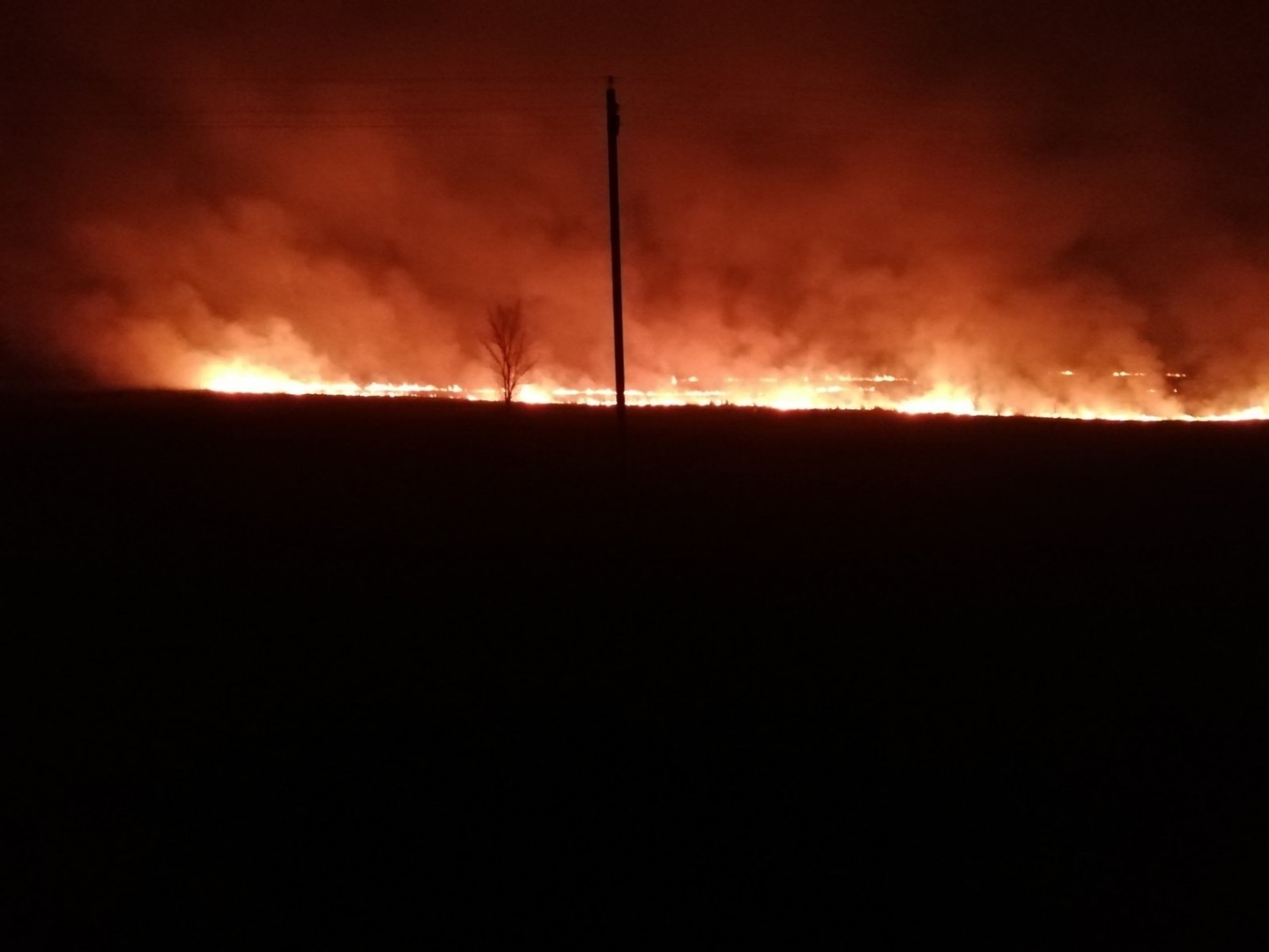 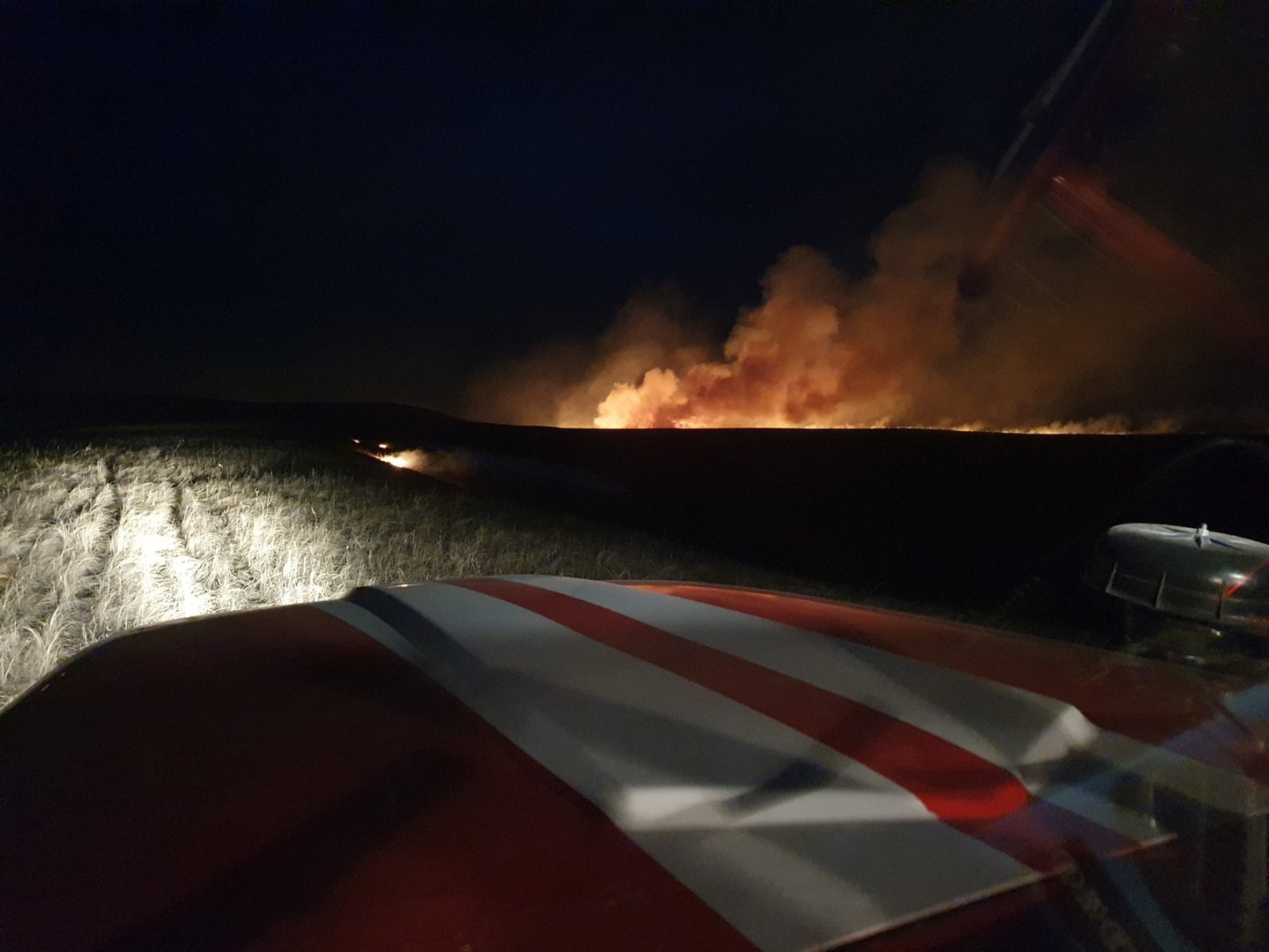 